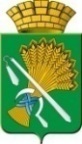 АДМИНИСТРАЦИЯ КАМЫШЛОВСКОГО ГОРОДСКОГО ОКРУГАП О С Т А Н О В Л Е Н И Еот 31.05.2022  № 443				Об утверждении Комплексного плана мероприятий по профилактике острых кишечных инфекций на территории Камышловского городского округа на 2022-2024 годыВ целях стабилизации и предупреждения дальнейшего осложнения эпидемиологической ситуации по заболеваемости острыми кишечными инфекциями на территории Камышловского городского округа, обеспечения санитарно-эпидемиологического благополучия населения, руководствуясь Федеральным законом от 30.03.1999 № 52-ФЗ «О санитарно-эпидемиологическом благополучия населения», Федеральным законом от 06.10.2003 № 131-РФ «Об общих принципах организаций местного самоуправления в Российской Федерации», Уставом Камышловского городского округа, администрация Камышловского городского округаПОСТАНОВЛЯЕТ:1. Утвердить Комплексный план мероприятий по профилактике острых кишечных инфекций на территории Камышловского городского округа на 2022-2024 годы (прилагается).Опубликовать настоящее постановление в газете «Камышловские известия» и разместить на официальном сайте Камышловского городского округа в сети «Интернет».Контроль за исполнением настоящего постановления возложить на заместителя главы администрации Камышловского городского округа  Соболеву А.А.Глава Камышловского городского округа                                               А.В. ПоловниковУТВЕРЖДЕНпостановлением администрацииКамышловского городского округаот 31.05.2022   № 443Комплексный план мероприятий по профилактике острых кишечных инфекций на территории Камышловского городского округа на 2022-2024 годы№ п/пМероприятияСрок исполненияОтветственныеОтветственные12344I. ОРГАНИЗАЦИОННЫЕ МЕРОПРИЯТИЯI. ОРГАНИЗАЦИОННЫЕ МЕРОПРИЯТИЯI. ОРГАНИЗАЦИОННЫЕ МЕРОПРИЯТИЯI. ОРГАНИЗАЦИОННЫЕ МЕРОПРИЯТИЯ1.1Заслушивание на заседаниях межведомственной санитарно-противоэпидемической комиссии на территории Камышловского городского округа-вопросов: -- об эпидемиологической обстановке и неотложных мерах по предупреждению и снижению заболеваемости ОКИ и сальмонеллезом на территории Камышловского городского округа-выполнения комплексного плана мероприятий по профилактике ОКИ и сальмонеллеза на территории Камышловского городского округаежегодноАдминистрация Камышловского городского округа, ГАУЗ СО «Камышловская ЦРБ» (по согласованию), Талицкий отдел Управления Роспотребнадзора по Свердловской области(по согласованию).Администрация Камышловского городского округа, ГАУЗ СО «Камышловская ЦРБ» (по согласованию), Талицкий отдел Управления Роспотребнадзора по Свердловской области(по согласованию).1.2.Проведение оперативного анализа ипрогнозирование заболеваемости острымикишечными инфекциями (ОКИ).Ежемесячно,еженедельноТалицкий филиал ФБУЗ «Центр гигиены и эпидемиологии в Свердловской области» (по согласованию), Талицкий отдел Управления Роспотребнадзора по Свердловской области (по согласованию),ГАУЗ СО «Камышловская ЦРБ» (по согласованию)Талицкий филиал ФБУЗ «Центр гигиены и эпидемиологии в Свердловской области» (по согласованию), Талицкий отдел Управления Роспотребнадзора по Свердловской области (по согласованию),ГАУЗ СО «Камышловская ЦРБ» (по согласованию)1.3.Осуществление взаимного обмена информацией об эпидемической обстановке по заболеваемости ОКИ и сальмонеллеза.ПостоянноТалицкий филиал ФБУЗ «Центр гигиены и эпидемиологии в Свердловской области» (по согласованию), Талицкий отдел Управления Роспотребнадзора по Свердловской области (по согласованию),ГАУЗ СО «Камышловская ЦРБ» (по согласованию)Талицкий филиал ФБУЗ «Центр гигиены и эпидемиологии в Свердловской области» (по согласованию), Талицкий отдел Управления Роспотребнадзора по Свердловской области (по согласованию),ГАУЗ СО «Камышловская ЦРБ» (по согласованию)1.4.Регулярное информирование главы Камышловского городского округа по вопросам санитарно- эпидемиологической обстановки и проводимых профилактических и противоэпидемических мероприятиях.ежегодно,при групповой заболеваемости немедленноТалицкий филиал ФБУЗ «Центр гигиены и эпидемиологии в Свердловской области» (по согласованию), Талицкий отдел Управления Роспотребнадзора по Свердловской области (по согласованию),ГАУЗ СО «Камышловская ЦРБ» (по согласованию)Талицкий филиал ФБУЗ «Центр гигиены и эпидемиологии в Свердловской области» (по согласованию), Талицкий отдел Управления Роспотребнадзора по Свердловской области (по согласованию),ГАУЗ СО «Камышловская ЦРБ» (по согласованию)II. ПОДГОТОВКА КАДРОВII. ПОДГОТОВКА КАДРОВII. ПОДГОТОВКА КАДРОВII. ПОДГОТОВКА КАДРОВ2.1Проведение обучения персонала лечебно-профилактических учреждений по вопросам клиники, диагностики, лечения, эпидемиологии острых кишечных заболеваний бактериальной и вирусной этиологии, проведения противоэпидемиологических мероприятий с обязательным контролем знаний требованийСанПиН 3.3686-21 "Санитарно-эпидемиологические требования по профилактике инфекционных болезней"Ежегодно ГАУЗ СО «Камышловская ЦРБ» (по согласованию) ГАУЗ СО «Камышловская ЦРБ» (по согласованию)2.2Проведение инструктивно-методических занятий по профилактике ОКИ и сальмонеллеза с работниками образовательных, оздоровительных учреждений для детей и подростковежегодноТалицкий филиал ФБУЗ «Центр гигиены и эпидемиологии в Свердловской области» (по согласованию), Талицкий отдел Управления Роспотребнадзора по Свердловской области (по согласованию).Талицкий филиал ФБУЗ «Центр гигиены и эпидемиологии в Свердловской области» (по согласованию), Талицкий отдел Управления Роспотребнадзора по Свердловской области (по согласованию).2.3Организация проведения гигиенического обучения и аттестации персонала декретированных профессий с периодичностью, установленной нормативными требованиямипостоянноРуководители предприятий, учреждений независимо от форм собственности (по согласованию) Руководители предприятий, учреждений независимо от форм собственности (по согласованию) 2.4Проведение совещаний с руководителями предприятий пищевой промышленности, торговли, общественного питания, детских и подростковых учреждений по вопросам профилактики ОКИ и сальмонеллеза по результатам проведения контрольно-надзорных мероприятий.ежегодноТалицкий филиал ФБУЗ «Центр гигиены и эпидемиологии в Свердловской области» (по согласованию), Талицкий отдел Управления Роспотребнадзора по Свердловской области (по согласованию).Талицкий филиал ФБУЗ «Центр гигиены и эпидемиологии в Свердловской области» (по согласованию), Талицкий отдел Управления Роспотребнадзора по Свердловской области (по согласованию).III. СОВЕРШЕНСТВОВАНИЕ ЭПИДЕМИОЛОГИЧЕСКОГО НАДЗОРАIII. СОВЕРШЕНСТВОВАНИЕ ЭПИДЕМИОЛОГИЧЕСКОГО НАДЗОРАIII. СОВЕРШЕНСТВОВАНИЕ ЭПИДЕМИОЛОГИЧЕСКОГО НАДЗОРАIII. СОВЕРШЕНСТВОВАНИЕ ЭПИДЕМИОЛОГИЧЕСКОГО НАДЗОРА3.1Обеспечение своевременной передачи экстренного извещения на случай заболевания (подозрения на заболевание) ОКИ, сальмонеллеза в Талицкий филиал ФБУЗ «Центр гигиены и эпидемиологии в Свердловской области»В случае возникновениязаболевания (подозрении на заболевание)ГАУЗ СО «Камышловская ЦРБ» (по согласованию)3.2Обеспечение качества проводимых исследований в рамках планового мониторинга за объектами окружающей среды и по эпидемическим показаниям — при работе в очагах острых кишечных инфекций.постоянноТалицкий филиал ФБУЗ «Центр гигиены и эпидемиологии в Свердловской области» (по согласованию)3.3.Обеспечение качественного проведения эпидемиологического расследования с установлением причинно-следственной связи формирования эпидемических очагов и организации санитарно-противоэпидемических(профилактических) мероприятий в очагах ОКИ и сальмонеллеза.по факту регистрацииТалицкий филиал ФБУЗ «Центр гигиены и эпидемиологии в Свердловской области» (по согласованию), Талицкий отдел Управления Роспотребнадзора по Свердловской области (по согласованию),ГАУЗ СО «Камышловская ЦРБ» (по согласованию)3.4.Обеспечение направления информации в Талицкий отдел Управления Роспотребнадзора по Свердловской области о количестве заболевших по первоначальному диагнозу, уровнях заболеваемости ОКИ и темпах прироста.еженедельноТалицкий филиал ФБУЗ «Центр гигиены и эпидемиологии в Свердловской области» (по согласованию)3.5.Обеспечение санитарно-эпидемиологического надзора за циркуляцией сальмонелл во внешней среде на эпид.значимых объектах и заболеваемостью различных групп населения.постоянноТалицкий филиал ФБУЗ «Центр гигиены и эпидемиологии в Свердловской области» (по согласованию), Талицкий отдел Управления Роспотребнадзора по Свердловской области (по согласованию)IV. ПРОФИЛАКТИЧЕСКИЕ МЕРОПРИЯТИЯIV. ПРОФИЛАКТИЧЕСКИЕ МЕРОПРИЯТИЯIV. ПРОФИЛАКТИЧЕСКИЕ МЕРОПРИЯТИЯIV. ПРОФИЛАКТИЧЕСКИЕ МЕРОПРИЯТИЯ4.1.Приведение в строгое соответствие с санитарными правилами объектов, занятых производством, хранением, транспортировкой и реализацией продовольственного сырья и пищевых продуктов, осуществляющих деятельность по оказанию услуг общественного питанияпостоянноРуководители предприятий пищевой промышленности, общественного питания, торговли (по согласованию).4.2.Обеспечение своевременности и полноты прохождения предварительных и периодических медицинских осмотров работников декретированных профессий в соответствие с Приказом Минздрава России от 28.01.2021 N 29н (ред. от 01.02.2022) "Об утверждении Порядка проведения обязательных предварительных и периодических медицинских осмотров работников, предусмотренных частью четвертой статьи 213 Трудового кодекса Российской Федерации, перечня медицинских противопоказаний к осуществлению работ с вредными и (или) опасными производственными факторами, а также работам, при выполнении которых проводятся обязательные предварительные и периодические медицинские осмотры"постоянноРуководители предприятий, учреждений независимо от форм собственности (по согласованию).4.3.Обеспечение наличия на пищеблоках лечебно-профилактических, образовательных, оздоровительных, социальных учреждений, в предприятиях торговли, общественного питания, пищевой промышленности современных дезинфицирующих средств, разрешённых к применению в установленном порядке.  Обеспечение качественного проведения дезинфекционных мероприятий.постоянноРуководители предприятий, учреждений независимо от форм собственности (по согласованию).4.4.При проведении конкурсных торгов, заключении договоров на поставку продуктов питания   включать в техническое задание требования о  наличии документов, подтверждающих качество и безопасность пищевых продуктов, использовании охлаждаемого автотранспорта при транспортировке скоропортящихся и замороженных  пищевых продуктов, требования о наличии личной медицинской книжки с результатами медицинских осмотров,  обследований, сведениях о прохождении гигиенической подготовки у лиц, осуществляющих доставку продуктов питанияпостоянноГАУЗ СО «Камышловская ЦРБ» (по согласованию),Руководители социально-значимых учреждений (школы, детские сады, летние оздоровительные площадки Камышловского городского округа) (по согласованию).4.5.Обеспечение проведения дератизационных и дезинсекционных мероприятийпостоянноРуководители предприятий, учреждений независимо от форм собственности (по согласованию).4.6.Применение современных методов диагностики для этиологической расшифровки острых кишечных инфекций бактериальной и вирусной этиологиипостоянноГАУЗ СО «Камышловская ЦРБ» (по согласованию)4.7.Обеспечение реализации мер, направленных на соблюдение санитарно-противоэпидемического режима в инфекционных отделениях стационаров, обеспечение наличие необходимого перечня медикаментов для лечения острых кишечных инфекцийпостоянноГАУЗ СО «Камышловская ЦРБ» (по согласованию)4.8.Развертывание дополнительного коечного фонда с учетом перепрофилирования отделений в условиях массового поступления больных при эпидемическом неблагополучии по острым кишечным инфекциям.по факту регистрацииГАУЗ СО «Камышловская ЦРБ» (по согласованию)4.9.Обеспечение контроля за приемом в МДОУ, ОУ, учреждения здравоохранения, социального обслуживания, предприятия пищевой промышленности, общественного питания, предприятия торговли продуктов животного происхождения при наличии сопроводительных документов, подтверждающих их качество и безопасность (при наличии ветеринарного свидетельства)постоянноРуководители предприятий, учреждений независимо от форм собственности (по согласованию).4.10.Обеспечение производственного контроля за соблюдением технологии производства на предприятиях пищевой промышленности, за соблюдением технологии приготовления блюд на предприятиях общественного питания всех форм собственностипостоянноРуководители предприятий пищевой промышленности, общественного питания, торговли(по согласованию).4.11.Организация и проведение производственного лабораторного контроля качества воды   централизованных систем питьевого и горячего водоснабженияпостоянноРуководители предприятий водоподготовки Камышловского городского округа (по согласованию)4.12.Проведение капитальных ремонтных работ и плановых   работ по замене    сетей водоснабжения и канализациисогласно плана Руководители предприятий водоподготовки и очистных сооружений Камышловского городского округа (по согласованию)4.13.Своевременная ликвидация аварий на водопроводных и канализационных сетях, проведение профилактической дезинфекции водопроводных сетей и сооружений после устранения аварий с лабораторным контролем качества воды по микробиологическим показателямпостоянноРуководители предприятий водоподготовки и очистных сооружений Камышловского городского округа (по согласованию)4.14.Оперативное информирование Талицкого филиала ФБУЗ «Центр гигиены и эпидемиологии в Свердловской области», Талицкий отдел Управления Роспотребнадзора по Свердловской области об аварийных ситуациях на сетях водопровода и канализациипри возникновенииаварийРуководители предприятий водоподготовки и очистных сооружений Камышловского городского округа (по согласованию)4.15.Обеспечение неснижаемого запаса химических реагентов по обеззараживанию питьевой водыпостоянноРуководители предприятий водоподготовки и очистных сооружений Камышловского городского округа (по согласованию)4.16.Незамедлительное информирование Талицкого филиала ФБУЗ «Центр гигиены и эпидемиологии в Свердловской области», Талицкий отдел Управления Роспотребнадзора по Свердловской области о неудовлетворительных результатах лабораторных исследований пищевой продукции, питьевой воды, выполненных в порядке производственного контроляпостоянноРуководители предприятий водоподготовки и очистных сооружений Камышловского городского округа (по согласованию)Руководители предприятий пищевой промышленности, общественного питания, торговли(по согласованию).4.17.Недопущение продажи продовольственных товаров вне стационарных мест торговли (в т.ч. на улице) при отсутствии соответствующих условий для их хранения и реализациипостоянноРуководители предприятий оптовой и розничной торговли(по согласованию).4.18Оборудование ультрафиолетовыми установками проточного типа для обеззараживания питьевой воды эпидемиологически значимых объектов, в т.ч. детских учрежденийПостоянно Руководители социально-значимых учреждений (школы, детские сады, летние оздоровительные площадки Камышловского городского округа (по согласованию)4.19Обследование на носительство рота-и норовирусы персонала пищеблоков дошкольных образовательных организаций, школ, воспитателей, помощников воспитателей дошкольных образовательных организаций, персонала предприятий общественного питания, в т.ч. молочных заводов, цехов по производству салатной и кондитерской продукцииСентябрь-октябрь (ежегодно)Руководители пищеблоков общеобразовательных и дошкольных образовательных организаций.Руководители предприятий, работающие в сфере общественного питания4.20Проводить контроль работы пищеблока образовательных организаций с целью минимизации рисков инфекционных заболеваний на основании Приказа Министерства здравоохранения Свердловской области от 03.08.2017г. №1325-п, Министерства общего и профессионального образования Свердловской области от 05.09.2017г. №292-и «О минимизации рисков инфекционных заболеваний в образовательных (оздоровительных) организациях Свердловской областиНе реже 1 раза в 10 днейМедицинский работник, закрепленный за образовательной организациейПредставитель образовательной организации определенный Приказом руководителяРуководители предприятий, работающие в сфере общественного питанияV.   САНИТАРНО-ПРОСВЕТИТЕЛЬСКАЯ РАБОТАV.   САНИТАРНО-ПРОСВЕТИТЕЛЬСКАЯ РАБОТАV.   САНИТАРНО-ПРОСВЕТИТЕЛЬСКАЯ РАБОТАV.   САНИТАРНО-ПРОСВЕТИТЕЛЬСКАЯ РАБОТА5.1.Обеспечение проведения санитарно-просветительной работы среди населения о мерах профилактики ОКИ и сальмонеллеза.Выпуск листовок, плакатов, бюллетеней, размещение информации на официальном сайте администрации Камышловского городского округа и ГАУЗ СО «Камышловская ЦРБ» по профилактике ОКИ и сальмонеллезапостоянноАдминистрация Камышловского городского округа, ГАУЗ СО «Камышловская ЦРБ» (по согласованию),Талицкий филиал ФБУЗ «Центр гигиены и эпидемиологии в Свердловской области» (по согласованию), Талицкий отдел Управления Роспотребнадзора по Свердловской области (по согласованию)